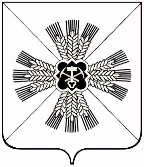 КЕМЕРОВСКАЯ ОБЛАСТЬПРОМЫШЛЕННОВСКИЙ МУНИЦИПАЛЬНЫЙ РАЙОНАДМИНИСТРАЦИЯ ПРОМЫШЛЕННОВСКОГО ГОРОДСКОГО ПОСЕЛЕНИЯПОСТАНОВЛЕНИЕот «31» октября 2017 № 376пгт. ПромышленнаяОб утверждении муниципальной программы «Комплексное обеспечение и развитие жизнедеятельности Промышленновского городского поселения » на 2018-2020 годыВ соответствии с Бюджетным Кодексом РФ, Федеральным законом от 06.10.2003 № 131-ФЗ «Об общих принципах организации местного самоуправления», Уставом Промышленновского городского поселения, постановлением Промышленновского городского поселения от 27.10.2017 №372 «Об утверждении порядка разработки, реализации и оценки эффективности муниципальных программ, реализуемых за счет средств бюджета поселения»1. Утвердить муниципальную программу «Комплексное обеспечение и развитие  жизнедеятельности Промышленновского городского поселения» на 2018 - 2020 годы согласно приложению №1 к настоящему постановлению.2. Внести указанную программу на утверждение объема финансирования в Совет народных депутатов Промышленновского городского поселения.3. Постановление подлежит размещению в информационно-телекоммуникационной сети «Интернет» на официальном сайте администрации Промышленновского муниципального района  на странице администрации Промышленновского городского поселения.4. Контроль за исполнением настоящего постановления оставляю за собой.                                Глава  Промышленновского городского поселения                            Д.А.ДроботПриложение № 1к постановлениюадминистрации Промышленновскогогородского поселения                                                            от 31.10.2017 № 376МУНИЦИПАЛЬНАЯ ПРОГРАММА«Комплексное обеспечение и развитие жизнедеятельности Промышленновского городского поселения»на 2018-2020 годыпгт. ПромышленнаяПаспорт муниципальной программы«Комплексное обеспечение и развитие жизнедеятельностиПромышленновского городского поселения»на 2018-2020годы1. Характеристика текущего состояния сферы деятельности, для решения задач которой разработана программа, с указанием основных показателей и формулировкой основных проблемМуниципальная программа предусматривает создание такой системы власти, где информационная открытость, повышение внутренней мотивации муниципальных служащих к профессиональному росту являются не элементами, имеющими самостоятельную ценность, а необходимым условием повышения эффективности работы, органов местного самоуправления Промышленновского городского  поселения.Целями программы является: - Создание необходимых условий для обеспечения защищенности населения от пожаров, защиты населения и территории от чрезвычайных ситуаций природного и техногенного характера. - Создание безопасных условий для движения на автомобильных дорогах общего пользования в границах поселения.- Совершенствование системы благоустройства Промышленновского городского поселения.- Создание условий для занятий физической культурой и спортом в поселении.- Дополнительное пенсионное обеспечение за выслугу лет, лицам, замещавшим должности муниципальной  службы администрации.- Совершенствование системы муниципальной службы Промышленновского городского поселения.- Создание условий для эффективного управления и распоряжения муниципальным имуществом.Для достижения поставленной цели предполагается решить задачи по обеспечению безопасности и комфортных условий для проживания населения поселения:- Организация работы по предупреждению и нарушений  требований пожарной безопасности и информирование населения о правилах поведения и действиях в чрезвычайных ситуациях.- Содержание, текущий ремонт автомобильных дорог и инженерных сооружений на них, в границах поселения.- Повышение уровня благоустройства и санитарного состояния поселка.- Повышение интереса населения к занятием физической культурой.- Обеспечение своевременной выплаты дополнительного пенсионного обеспечения за выслугу лет.- Регистрация права на муниципальную собственность на объекты недвижимости.- Обеспечение эффективного исполнения полномочий органов местного самоуправления.Реализация муниципальной программы связана с выполнением следующих подпрограмм:Подпрограмма«Совершенствование гражданской обороны, защиты населения и территории от чрезвычайных ситуаций природного и техногенного характера».Подпрограмма направлена на решение вопросов, связанных с обеспечением безопасности населения в сельском  поселении, с организацией системы мер противопожарной безопасности и защитой населения и территории от чрезвычайных ситуаций природного и техногенного характера.Основными мероприятиями решения проблем обеспечения общественной безопасности являются:- обеспечение первичной пожарной безопасности;- обеспечение защиты населения и территории от чрезвычайных ситуаций природного и техногенного характера.В результате предполагается достичь следующих результатов:- сокращения числа пожаров на территории поселения и возникновения чрезвычайных ситуаций.- создания, в целях пожаротушения, условий для забора воды в любое время года из источников наружного водоснабжения.- выполнения мероприятий по противопожарной пропаганде и пропаганде безопасности в чрезвычайных ситуациях.- оснащение территорий первичными средствами пожаротушения и противопожарным инвентарем.Подпрограмма«Строительство и содержание автомобильных дорог и инженерных сооружений на них»В Промышленновском городском  поселении общая протяженность дорог составляет 111 км, в том числе:- 23,8км с асфальтобетонным покрытием- 87,2км с покрытием переходного типа (щебеночно-грунтовые)Выполнение работ по ремонту и содержанию объектов дорожного хозяйства является важнейшим условием обеспечения сохранности дорог, повышение безопасности движения на дорогах поселка. Между тем, состояние автомобильных дорог поселка не всегда соответствует современным требованиям. Возрастающие темпы деловой активности и растущий уровень жизни населения привели к резкому росту численности автотранспорта.В 2018-2020 годах для приведения улично-дорожной сети Промышленновского городского  поселения в соответствие с действующими нормативами и правилами безопасности дорожного движения требуется реконструкция и ремонт автодорог поселения, что позволит создать более безопасные условия дорожного движения для общественного и личного транспорта, а так же улучшит внешний вид населенного пункта. Одним из направлений деятельности поселения по финансированию дорожного хозяйства является максимальное удовлетворение потребности населения в дорогах с высокими потребительскими свойствами при минимальных и ограниченных финансовых ресурсах. Планируется ремонт следующих улиц: Сибирская, Новогодняя, Дальняя, Сиреневая, переулков: Первомайский, Вокзальный, Индустриальный, Кузнецкий, проход от ул. Дальняя до ул. Российская общий  протяженностью 5381м. Устройство тротуаров от улицы Островского до улицы Парковая.В целях безопасности дорожного движения произвести устройство двух светофорных объектов на перекрестках улиц Н. Островского и Лесной и Комарова.Показателями улучшения состояния дорожной сети являются:снижение числа дорожно-транспортных происшествий и нанесенного материального ущерба; повышение комфорта и удобства поездок.Основными мероприятиями решения проблем является: - работа по содержанию автомобильных дорог местного значения и искусственных сооружений на них в поселке.- отсыпка уличных дорог, грейдирование, нарезка кюветов.Подпрограмма«Благоустройство».Подпрограмма направлена на повышение уровня комплексного благоустройства территорий городского поселения, на привлечение жителей поселения к участию в решении проблем благоустройства, на оздоровление санитарной экологической обстановки в поселении, на улучшение условий проживания граждан.  В последние годы в поселении проводилась целенаправленная работа по благоустройству и социальному развитию населенных пунктов.В то же время в вопросах благоустройства территории поселения имеется ряд проблем. Благоустройство населенных пунктов поселения не отвечает современным требованиям.Большие нарекания вызывают благоустройство и санитарное содержание дворовых территорий. По-прежнему серьезную озабоченность вызывают состояние сбора, утилизации и захоронения бытовых и промышленных отходов, освещение улиц поселения. В настоящее время система уличного освещения поселка насчитывает 1293 светильника, уличное освещение составляет 75% от необходимого, для восстановления освещения требуется дополнительное финансирование. Планируется восстановить после реконструкции уличного освещения на 18 улицах поселка, установить 15 приборов учета на уличное освещение.Существующая система озеленения улично-дорожной сети поселка предоставлена придорожными зелеными насаждениями и озелененными территориями рекреационного назначения, основной функцией является создание и поддержание благоприятных условий проживания населения.На территории поселка находится одно кладбище, на которое необходимо обеспечить подходы к захоронениям, как в зимний, так и в летний периодНесмотря на предпринимаемые меры, растет количество несанкционированных свалок мусора и бытовых отходов, отдельные домовладения не ухожены. Накопление в больших масштабах промышленных отходов и негативное их воздействие на окружающую среду является одной их главных проблем обращения с отходами.Недостаточно занимаются благоустройством и содержанием закрепленных территорий организации, расположенные на территориях населенных пунктов поселения. Эти проблемы не могут быть решены в пределах одного финансового года, поскольку требуют значительных бюджетных расходов, для их решения требуется участие не только органов местного самоуправления, но организаций различных форм собственности и граждан.Основными мероприятиями решения проблем:-организация уличного освещения на территории поселения.- содержания мест захоронения.-прочие работы по благоустройству территории.Подпрограмма«Развитие физической культуры и спорта»Физическая культура и спорт являются одним из средств воспитания здорового поколения. Занятия физической культурой и спортом оказывают позитивное влияние на все функции организма человека, являются мощным средством профилактики заболеваний. Одним из главных направлений развития физической культуры и спорта является физическое воспитание детей, подростков и молодежи, что способствует решению многих важных проблем, таких как улучшение здоровья населения, увеличение продолжительности жизни и ее качества, профилактика правонарушений.Для привлечения подрастающего поколения к активным занятиям спортом проводились соревнования по футболу среди школьников, соревнования по военно-прикладным видам спорта, различные спортивные состязания при проведении культурно-массовых мероприятий. Расширяется взаимодействие с организациями и районом и увеличивается количество участников соревнований. Основными мероприятиями решения проблем развития физической  культуры и спорта является:-организация и проведение спортивных мероприятий.- вовлечение граждан различного возраста, состояния здоровья и социального положения в регулярные занятия физической культурой и спортом и приобщение их к здоровому образу жизни.- повышение интереса населения к занятиям физической культурой и спортом.- разработка комплекса мер по пропаганде физической культуры и спорта как важнейшей составляющей здорового образа жизни.Подпрограмма«Гарантии, предоставляемые муниципальным служащим и отдельным категориям граждан»В соответствии с Положением «О назначении и выплате пенсии за выслугу лет лицам, замещавшим муниципальные должности Промышленновского городского   поселения и должности муниципальной службы Промышленновского городского поселения» регулируются отношения, связанные с назначением и выплатой пенсии за выслугу лет к трудовой пенсии по старости, установленной в соответствии с федеральным законодательством, лицам, замещавшим муниципальные должности Промышленновского городского поселения и должности муниципальной службы Промышленновского городского поселения.Все расходы, связанные с выплатой пенсии за выслугу лет лицам, замещавшим муниципальные должности и должности муниципальной службы, осуществляются за счет средств бюджета Промышленновского городского поселения.Основным мероприятием по реализации социальной политики является:- выплата дополнительного ежемесячного финансового обеспечения пенсий муниципальных служащих.Подпрограмма«Функционирование органов местного  самоуправления поселения»В соответствии с Положением об администрации Промышленновского городского поселения (далее - Администрация), утвержденным Решением Совета народных депутатов Промышленновского городского поселения № 26 от 23.03.2011г. Администрация является исполнительно-распорядительным органом местного самоуправления, создана для реализации предусмотренных Уставом Промышленновского городского поселения, задач и полномочий органов местного самоуправления и должностных лиц органов местного самоуправления и действует в соответствии с Конституцией Российской Федерации, законодательством Российской Федерации, законодательством Кемеровской области, Уставом Промышленновского городского поселения района, нормативно правовыми актами Совета народных депутатов Промышленновского городского поселения  Главы Промышленновского городского поселения.Финансирование деятельности Администрации для выполнения исполнительно-распорядительных функций осуществляется за счет средств местного бюджета по соответствующей статье расходов, а также за счет иных источников финансирования, не запрещенных действующим законодательством РФ.Основным мероприятием является:- обеспечение эффективного исполнения полномочий органов местного самоуправления.Подпрограмма«Инженерные, кадастровые работы по образованию земельных участков»В целях эффективного распоряжения  муниципальным имуществом, а также в целях пополнения доходной части бюджета, для проведения процедур по продажи и сдаче в аренду муниципального имущества необходимо проведение оценки рыночной стоимости объектов, предполагаемых к продаже или передачи в аренду.Надлежащее оформление права собственности, своевременная техническая инвентаризация муниципальной собственности является  залогом целостности всего муниципального  имущества. Основной проблемой стоящей перед администрацией поселения  в сфере оформления права муниципальной собственности на объекты недвижимости, является наличие устаревшей или отсутствие какой-либо технической документации. Наличие технического паспорта на объект недвижимости  является  обязательным требованием при проведении государственной регистрации права муниципальной собственности.Целью данной подпрограммы является, создание условий для эффективного управления и распоряжения муниципальным имуществом.Задача, регистрация права на муниципальную собственность на объекты недвижимости2. Перечень подпрограмм программы с кратким описанием подпрограмм  и мероприятий программы3.Ресурсное обеспечение реализации программы «Комплексное обеспечение и развитие жизнедеятельностиПромышленновского городского поселения» на 2018-2020 годы1. Ресурсное обеспечение реализации муниципальной программы осуществляется за счет средств бюджета поселения2. Объемы бюджетных ассигнований из бюджета поселения на реализацию муниципальных программ утверждаются решением Совета народных депутатов Промышленновского городского поселения о бюджете поселения на очередной финансовый год и плановый период.4.Сведения о планируемых значениях целевых показателей(индикаторов) программы (по годам реализации программы)5. Оценка эффективности муниципальной программы1. Оценка эффективности  программы для мониторинга вклада результатов программы в социально-экономическое развитие Промышленновского городского поселения проводится ответственным исполнителем (координатором) по итогам отчетного года в срок до 1 марта.2. Для проведения оценки эффективности программы с учетом ее специфики ответственный исполнитель (координатор) совместно с исполнителями программы руководствуется Методикой. Методика является приложением к программе.3. Методика представляет собой алгоритм оценки фактической эффективности в процессе и по итогам реализации программы и должна быть основана на оценке эффективности использования средств бюджета поселения, направленных на реализацию программы.4. Методика учитывает необходимость проведения оценок:5. Степени достижения целей и решения задач программы;6. Степени соответствия запланированному уровню затрат и эффективности использования средств бюджета поселения;7. Степени реализации подпрограмм и мероприятий программы (динамика достижения ожидаемых непосредственных результатов их реализации).8. Эффективность программы планируется ответственным исполнителем (координатором) совместно с исполнителями программы на этапе ее разработки для мониторинга планируемого вклада результатов программы в социально-экономическое развитие Промышленновского городского поселения. Методика оценки эффективности муниципальной программыСтепень достижения целей (решения задач) муниципальной программы (Сд) определяется по формуле:Сд = Зф / Зп x 100%,где:Зф - фактическое значение индикатора (показателя) муниципальной программы;Зп - плановое значение индикатора (показателя) муниципальной программы (для индикаторов (показателей), желаемой тенденцией развития которых является рост значений).Уровень финансирования реализации основных мероприятий муниципальной программы (Уф) определяется по формуле:Уф = Фф / Фп x 100%,где:Фф - фактический объем финансовых ресурсов, направленный на реализацию мероприятий муниципальной программы;Фп - плановый объем финансовых ресурсов на соответствующий отчетный период.Муниципальная программа считается реализуемой с высоким уровнем эффективности в следующих случаях:значения 95 процентов и более показателей муниципальной программы и ее подпрограмм входят в установленный интервал значений для отнесения муниципальной программы к высокому уровню эффективности;не менее 95 процентов мероприятий, запланированных на отчетный год, выполнены в полном объеме.Муниципальная программа считается реализуемой с удовлетворительным уровнем эффективности в следующих случаях:значения 80 процентов и более показателей муниципальной программы и ее подпрограмм входят в установленный интервал значений для отнесения муниципальной программы к высокому уровню эффективности;не менее 80 процентов мероприятий, запланированных на отчетный год, выполнены в полном объеме.Если реализация муниципальной программы не отвечает указанным критериям, уровень эффективности ее реализации признается неудовлетворительным.          Глава	Промышленновского городского поселения                           Д.А.Дробот(Исполнитель Черданцева О.Г.- 7-46-35)Наименование муниципальной программыМуниципальная программа «Комплексное обеспечение и развитие жизнедеятельности Промышленновского городского поселения»Директор муниципальной программыГлава Промышленновского городского поселенияОтветственный исполнитель (координатор) муниципальной программыЗаместитель главы Промышленновского городского поселенияИсполнители муниципальной программыАдминистрация Промышленновского городского поселенияНаименование подпрограмм муниципальной программы * Совершенствование гражданской обороны, защиты населения и территории от чрезвычайных ситуаций природного и техногенного характера* Содержание и строительство автомобильных дорог и инженерных сооружений на них* Благоустройство* Развитие физической культуры и спорта* Гарантии, предоставляемые муниципальным служащим и отдельным категориям граждан* Функционирование  органов местного самоуправления* Инженерные, кадастровые работы по образованию земельных участковЦели муниципальной программы- Создание необходимых условий для обеспечения защищенности населения от пожаров, защиты населения и территории от чрезвычайных ситуаций природного и техногенного характера. - Создание безопасных условий для движения на автомобильных дорогах общего пользования в границах поселения.- Совершенствование системы благоустройства Промышленновского городского поселения.- Создание условий для занятий физической культурой и спортом в поселении.- Дополнительное пенсионное обеспечение за выслугу лет, лицам, замещавшим должности муниципальной  службы администрации.- Совершенствование системы муниципальной службы Промышленновского городского поселения.- Создание условий для эффективного управления и распоряжения муниципальным имуществом.Задачи муниципальной программы- Совершенствование пропаганды в области гражданской обороны, защиты населения и территории от чрезвычайных ситуаций природного и техногенного характера, обеспечения пожарной безопасности, охрана жизни людей.- Содержание, текущий ремонт автомобильных дорог и инженерных сооружений на них, в границах поселения.- Повышение уровня благоустройства и санитарного состояния поселка.- Повышение интереса населения к занятием физической культурой.- Обеспечение своевременной выплаты дополнительного пенсионного обеспечения за выслугу лет.- Регистрация права на муниципальную собственность на объекты недвижимости- Обеспечение эффективного исполнения полномочий органов местного самоуправления.Срок реализации муниципальной программы2018-2020гг.Объемы и источники финансирования муниципальной программы в целом и с разбивкой по годам ее реализацииОбщая сумма средств из бюджета, необходимых на реализацию программы, составит 174308,2 тыс. рублей, в т. ч.2018г. – 43031,9 тыс. рублей2019г. – 64966,4 тыс. рублей2020г. – 66309,9тыс. рублейОжидаемые конечные результаты реализации муниципальной программы- Сокращение риска возникновения чрезвычайных ситуаций, снижение размеров ущерба окружающей природной среде и материальных потерь в случае их возникновения;- Улучшение качества автомобильных дорог, снижение аварийности;- Сокращение количества вновь образуемых несанкционированных свалок.- Повышение уровня организации и содержания мест захоронения;- Увеличение протяженности уличного освещения дорог общего пользования;- Своевременная выплата дополнительного обеспечения к пенсиям муниципальных служащих, в связи с выходом на пенсию;- Регистрация права муниципальной собственности на объекты недвижимого имущества;- Обеспечение эффективного исполнения полномочий органов местного самоуправления.N п/пНаименование подпрограммы, основного мероприятия, мероприятияНаименование подпрограммы, основного мероприятия, мероприятияКраткое описание подпрограммы, основного мероприятия, мероприятияКраткое описание подпрограммы, основного мероприятия, мероприятияКраткое описание подпрограммы, основного мероприятия, мероприятияКраткое описание подпрограммы, основного мероприятия, мероприятияНаименование целевого показателя (индикатора)Наименование целевого показателя (индикатора)Наименование целевого показателя (индикатора)Наименование целевого показателя (индикатора)Порядок определения (формула)Муниципальная программа: «Комплексное обеспечение и развитие жизнедеятельности Промышленновского городского поселения»  на 2018-2020гг.Муниципальная программа: «Комплексное обеспечение и развитие жизнедеятельности Промышленновского городского поселения»  на 2018-2020гг.Муниципальная программа: «Комплексное обеспечение и развитие жизнедеятельности Промышленновского городского поселения»  на 2018-2020гг.Муниципальная программа: «Комплексное обеспечение и развитие жизнедеятельности Промышленновского городского поселения»  на 2018-2020гг.Муниципальная программа: «Комплексное обеспечение и развитие жизнедеятельности Промышленновского городского поселения»  на 2018-2020гг.Муниципальная программа: «Комплексное обеспечение и развитие жизнедеятельности Промышленновского городского поселения»  на 2018-2020гг.Муниципальная программа: «Комплексное обеспечение и развитие жизнедеятельности Промышленновского городского поселения»  на 2018-2020гг.Муниципальная программа: «Комплексное обеспечение и развитие жизнедеятельности Промышленновского городского поселения»  на 2018-2020гг.Муниципальная программа: «Комплексное обеспечение и развитие жизнедеятельности Промышленновского городского поселения»  на 2018-2020гг.Муниципальная программа: «Комплексное обеспечение и развитие жизнедеятельности Промышленновского городского поселения»  на 2018-2020гг.Муниципальная программа: «Комплексное обеспечение и развитие жизнедеятельности Промышленновского городского поселения»  на 2018-2020гг.Муниципальная программа: «Комплексное обеспечение и развитие жизнедеятельности Промышленновского городского поселения»  на 2018-2020гг.1.1.Подпрограмма «Совершенствование гражданской обороны, защита населения и территории от чрезвычайной ситуации природного и техногенного характера»Подпрограмма «Совершенствование гражданской обороны, защита населения и территории от чрезвычайной ситуации природного и техногенного характера»Подпрограмма «Совершенствование гражданской обороны, защита населения и территории от чрезвычайной ситуации природного и техногенного характера»Подпрограмма «Совершенствование гражданской обороны, защита населения и территории от чрезвычайной ситуации природного и техногенного характера»Подпрограмма «Совершенствование гражданской обороны, защита населения и территории от чрезвычайной ситуации природного и техногенного характера»Подпрограмма «Совершенствование гражданской обороны, защита населения и территории от чрезвычайной ситуации природного и техногенного характера»Подпрограмма «Совершенствование гражданской обороны, защита населения и территории от чрезвычайной ситуации природного и техногенного характера»Подпрограмма «Совершенствование гражданской обороны, защита населения и территории от чрезвычайной ситуации природного и техногенного характера»Подпрограмма «Совершенствование гражданской обороны, защита населения и территории от чрезвычайной ситуации природного и техногенного характера»Подпрограмма «Совершенствование гражданской обороны, защита населения и территории от чрезвычайной ситуации природного и техногенного характера»1.1.Цель: Создание необходимых условий для обеспечения защищенности населения от пожаров, защиты населения и территории от чрезвычайных ситуаций природного и техногенного характера. Цель: Создание необходимых условий для обеспечения защищенности населения от пожаров, защиты населения и территории от чрезвычайных ситуаций природного и техногенного характера. Цель: Создание необходимых условий для обеспечения защищенности населения от пожаров, защиты населения и территории от чрезвычайных ситуаций природного и техногенного характера. Цель: Создание необходимых условий для обеспечения защищенности населения от пожаров, защиты населения и территории от чрезвычайных ситуаций природного и техногенного характера. Цель: Создание необходимых условий для обеспечения защищенности населения от пожаров, защиты населения и территории от чрезвычайных ситуаций природного и техногенного характера. Цель: Создание необходимых условий для обеспечения защищенности населения от пожаров, защиты населения и территории от чрезвычайных ситуаций природного и техногенного характера. Цель: Создание необходимых условий для обеспечения защищенности населения от пожаров, защиты населения и территории от чрезвычайных ситуаций природного и техногенного характера. Цель: Создание необходимых условий для обеспечения защищенности населения от пожаров, защиты населения и территории от чрезвычайных ситуаций природного и техногенного характера. Цель: Создание необходимых условий для обеспечения защищенности населения от пожаров, защиты населения и территории от чрезвычайных ситуаций природного и техногенного характера. Цель: Создание необходимых условий для обеспечения защищенности населения от пожаров, защиты населения и территории от чрезвычайных ситуаций природного и техногенного характера. 1.1.Задача: Совершенствование пропаганды в области гражданской обороны, защиты населения и территории от чрезвычайных ситуаций природного и техногенного характера, обеспечения пожарной безопасности, охрана жизни людей.Задача: Совершенствование пропаганды в области гражданской обороны, защиты населения и территории от чрезвычайных ситуаций природного и техногенного характера, обеспечения пожарной безопасности, охрана жизни людей.Задача: Совершенствование пропаганды в области гражданской обороны, защиты населения и территории от чрезвычайных ситуаций природного и техногенного характера, обеспечения пожарной безопасности, охрана жизни людей.Задача: Совершенствование пропаганды в области гражданской обороны, защиты населения и территории от чрезвычайных ситуаций природного и техногенного характера, обеспечения пожарной безопасности, охрана жизни людей.Задача: Совершенствование пропаганды в области гражданской обороны, защиты населения и территории от чрезвычайных ситуаций природного и техногенного характера, обеспечения пожарной безопасности, охрана жизни людей.Задача: Совершенствование пропаганды в области гражданской обороны, защиты населения и территории от чрезвычайных ситуаций природного и техногенного характера, обеспечения пожарной безопасности, охрана жизни людей.Задача: Совершенствование пропаганды в области гражданской обороны, защиты населения и территории от чрезвычайных ситуаций природного и техногенного характера, обеспечения пожарной безопасности, охрана жизни людей.Задача: Совершенствование пропаганды в области гражданской обороны, защиты населения и территории от чрезвычайных ситуаций природного и техногенного характера, обеспечения пожарной безопасности, охрана жизни людей.Задача: Совершенствование пропаганды в области гражданской обороны, защиты населения и территории от чрезвычайных ситуаций природного и техногенного характера, обеспечения пожарной безопасности, охрана жизни людей.Задача: Совершенствование пропаганды в области гражданской обороны, защиты населения и территории от чрезвычайных ситуаций природного и техногенного характера, обеспечения пожарной безопасности, охрана жизни людей.1.1.1.1.Мероприятие: Организация и осуществление мероприятий по гражданской обороне,  по защите населения и территории от последствий аварий природного и техногенного характера Очистка водопропускных труб в весенне-осенний период.Доля очищенных водопропускных труб.%Доля очищенных водопропускных труб.%Доля очищенных водопропускных труб.%Доля очищенных водопропускных труб.%Доля очищенных водопропускных труб.%ДОВ= ОВп / ВВп х 100%  гдеДОВ - доля очищенных водопропускных трубОВп – фактически очищенные ВВп - всего водопропускных трубДОВ= ОВп / ВВп х 100%  гдеДОВ - доля очищенных водопропускных трубОВп – фактически очищенные ВВп - всего водопропускных трубДОВ= ОВп / ВВп х 100%  гдеДОВ - доля очищенных водопропускных трубОВп – фактически очищенные ВВп - всего водопропускных труб1.1.1.1.Мероприятие: Организация и осуществление мероприятий по гражданской обороне,  по защите населения и территории от последствий аварий природного и техногенного характера Обслуживание системы оповещения.Доля граждан охваченных, местной системой оповещения.%Доля граждан охваченных, местной системой оповещения.%Доля граждан охваченных, местной системой оповещения.%Доля граждан охваченных, местной системой оповещения.%Доля граждан охваченных, местной системой оповещения.%ОН =НО /НВ  x 100%, гдеОН – доля граждан охваченных оповещением НО-  население охвачено оповещением,НВ - населения всего х100%ОН =НО /НВ  x 100%, гдеОН – доля граждан охваченных оповещением НО-  население охвачено оповещением,НВ - населения всего х100%ОН =НО /НВ  x 100%, гдеОН – доля граждан охваченных оповещением НО-  население охвачено оповещением,НВ - населения всего х100%1.2.1.2.Мероприятие:Обеспечение первичных мер пожарной безопасности в границах поселенияОрганизация работ по предупреждению нарушений требований пожарной безопасностиДоля граждан участвующих в добровольной пожарной дружине (ДПК), от общего числа взрослого населения. %Доля граждан участвующих в добровольной пожарной дружине (ДПК), от общего числа взрослого населения. %Доля граждан участвующих в добровольной пожарной дружине (ДПК), от общего числа взрослого населения. %Доля граждан участвующих в добровольной пожарной дружине (ДПК), от общего числа взрослого населения. %Доля граждан участвующих в добровольной пожарной дружине (ДПК), от общего числа взрослого населения. %Дг= Чгу/Чгв х 100% где Дг- доля граждан, участвующих в ДПК(%);Чгу- число граждан участвующих в ДПК (чел).Чгв-  число граждан взрослого населенияДг= Чгу/Чгв х 100% где Дг- доля граждан, участвующих в ДПК(%);Чгу- число граждан участвующих в ДПК (чел).Чгв-  число граждан взрослого населенияДг= Чгу/Чгв х 100% где Дг- доля граждан, участвующих в ДПК(%);Чгу- число граждан участвующих в ДПК (чел).Чгв-  число граждан взрослого населения2.2.Подпрограмма «Содержание и строительство автомобильных дорог и инженерных сооружений на них»  Подпрограмма «Содержание и строительство автомобильных дорог и инженерных сооружений на них»  Подпрограмма «Содержание и строительство автомобильных дорог и инженерных сооружений на них»  Подпрограмма «Содержание и строительство автомобильных дорог и инженерных сооружений на них»  Подпрограмма «Содержание и строительство автомобильных дорог и инженерных сооружений на них»  Подпрограмма «Содержание и строительство автомобильных дорог и инженерных сооружений на них»  Подпрограмма «Содержание и строительство автомобильных дорог и инженерных сооружений на них»  Подпрограмма «Содержание и строительство автомобильных дорог и инженерных сооружений на них»  Подпрограмма «Содержание и строительство автомобильных дорог и инженерных сооружений на них»  Подпрограмма «Содержание и строительство автомобильных дорог и инженерных сооружений на них»  Цель: Создание безопасных условий для движения на автомобильных дорогах общего пользования в границах поселения.Цель: Создание безопасных условий для движения на автомобильных дорогах общего пользования в границах поселения.Цель: Создание безопасных условий для движения на автомобильных дорогах общего пользования в границах поселения.Цель: Создание безопасных условий для движения на автомобильных дорогах общего пользования в границах поселения.Цель: Создание безопасных условий для движения на автомобильных дорогах общего пользования в границах поселения.Цель: Создание безопасных условий для движения на автомобильных дорогах общего пользования в границах поселения.Цель: Создание безопасных условий для движения на автомобильных дорогах общего пользования в границах поселения.Цель: Создание безопасных условий для движения на автомобильных дорогах общего пользования в границах поселения.Цель: Создание безопасных условий для движения на автомобильных дорогах общего пользования в границах поселения.Цель: Создание безопасных условий для движения на автомобильных дорогах общего пользования в границах поселения.Задача: Содержание, текущий ремонт автомобильных дорог и инженерных сооружений на них, в границах поселения. Задача: Содержание, текущий ремонт автомобильных дорог и инженерных сооружений на них, в границах поселения. Задача: Содержание, текущий ремонт автомобильных дорог и инженерных сооружений на них, в границах поселения. Задача: Содержание, текущий ремонт автомобильных дорог и инженерных сооружений на них, в границах поселения. Задача: Содержание, текущий ремонт автомобильных дорог и инженерных сооружений на них, в границах поселения. Задача: Содержание, текущий ремонт автомобильных дорог и инженерных сооружений на них, в границах поселения. Задача: Содержание, текущий ремонт автомобильных дорог и инженерных сооружений на них, в границах поселения. Задача: Содержание, текущий ремонт автомобильных дорог и инженерных сооружений на них, в границах поселения. Задача: Содержание, текущий ремонт автомобильных дорог и инженерных сооружений на них, в границах поселения. Задача: Содержание, текущий ремонт автомобильных дорог и инженерных сооружений на них, в границах поселения. 2.1.2.1.Мероприятие:Содержание и строительство автомобильных дорог и инженерных сооружений на них Содержание и текущий ремонт автомобильных дорог местного значения.Капитальный ремонт и ремонт автомобильных дорог местного значенияДоля протяженности  автомобильных дорог, соответствующих нормативным требованиям к транспортно-эксплуатационным показателям. %Доля отремонтированных дорог.%Доля протяженности  автомобильных дорог, соответствующих нормативным требованиям к транспортно-эксплуатационным показателям. %Доля отремонтированных дорог.%Доля протяженности  автомобильных дорог, соответствующих нормативным требованиям к транспортно-эксплуатационным показателям. %Доля отремонтированных дорог.%Доля протяженности  автомобильных дорог, соответствующих нормативным требованиям к транспортно-эксплуатационным показателям. %Доля отремонтированных дорог.%ДПД=ПДН /ОПДх 100%Где ДПД – доля  протяженности дорогПД- протяженность дорог соответствующих нормативным требованиям (км)ОПД – общая протяженность  дорогх100%дорог ДОД=ПОД/ОПДх100%где доля отремонтированных дорог;ПОД- протяженность отремонтированных дорог (м2);ОПД- общая площадь дорог (м2)ДПД=ПДН /ОПДх 100%Где ДПД – доля  протяженности дорогПД- протяженность дорог соответствующих нормативным требованиям (км)ОПД – общая протяженность  дорогх100%дорог ДОД=ПОД/ОПДх100%где доля отремонтированных дорог;ПОД- протяженность отремонтированных дорог (м2);ОПД- общая площадь дорог (м2)ДПД=ПДН /ОПДх 100%Где ДПД – доля  протяженности дорогПД- протяженность дорог соответствующих нормативным требованиям (км)ОПД – общая протяженность  дорогх100%дорог ДОД=ПОД/ОПДх100%где доля отремонтированных дорог;ПОД- протяженность отремонтированных дорог (м2);ОПД- общая площадь дорог (м2)ДПД=ПДН /ОПДх 100%Где ДПД – доля  протяженности дорогПД- протяженность дорог соответствующих нормативным требованиям (км)ОПД – общая протяженность  дорогх100%дорог ДОД=ПОД/ОПДх100%где доля отремонтированных дорог;ПОД- протяженность отремонтированных дорог (м2);ОПД- общая площадь дорог (м2)2.2.2.2.Мероприятие:Реконструкция и ремонт автомобильных дорог пгт. ПромышленнаяСодержание и текущий ремонт автомобильных дорог местного значения.Капитальный ремонт и ремонт автомобильных дорог местного значенияДоля протяженности  автомобильных дорог, соответствующих нормативным требованиям к транспортно-эксплуатационным показателям. %Доля отремонтированных дорог.%Доля протяженности  автомобильных дорог, соответствующих нормативным требованиям к транспортно-эксплуатационным показателям. %Доля отремонтированных дорог.%Доля протяженности  автомобильных дорог, соответствующих нормативным требованиям к транспортно-эксплуатационным показателям. %Доля отремонтированных дорог.%Доля протяженности  автомобильных дорог, соответствующих нормативным требованиям к транспортно-эксплуатационным показателям. %Доля отремонтированных дорог.%ДПД=ПДН /ОПДх 100%Где ДПД – доля  протяженности дорогПД- протяженность дорог соответствующих нормативным требованиям (км)ОПД – общая протяженность  дорогх100%дорог ДОД=ПОД/ОПДх100%где доля отремонтированных дорог;ПОД- протяженность отремонтированных дорог (м2);ОПД- общая площадь дорог (м2)ДПД=ПДН /ОПДх 100%Где ДПД – доля  протяженности дорогПД- протяженность дорог соответствующих нормативным требованиям (км)ОПД – общая протяженность  дорогх100%дорог ДОД=ПОД/ОПДх100%где доля отремонтированных дорог;ПОД- протяженность отремонтированных дорог (м2);ОПД- общая площадь дорог (м2)ДПД=ПДН /ОПДх 100%Где ДПД – доля  протяженности дорогПД- протяженность дорог соответствующих нормативным требованиям (км)ОПД – общая протяженность  дорогх100%дорог ДОД=ПОД/ОПДх100%где доля отремонтированных дорог;ПОД- протяженность отремонтированных дорог (м2);ОПД- общая площадь дорог (м2)ДПД=ПДН /ОПДх 100%Где ДПД – доля  протяженности дорогПД- протяженность дорог соответствующих нормативным требованиям (км)ОПД – общая протяженность  дорогх100%дорог ДОД=ПОД/ОПДх100%где доля отремонтированных дорог;ПОД- протяженность отремонтированных дорог (м2);ОПД- общая площадь дорог (м2)3.1.3.1.Подпрограмма «Благоустройство»   Подпрограмма «Благоустройство»   Подпрограмма «Благоустройство»   Подпрограмма «Благоустройство»   Подпрограмма «Благоустройство»   Подпрограмма «Благоустройство»   Подпрограмма «Благоустройство»   Подпрограмма «Благоустройство»   Подпрограмма «Благоустройство»   Подпрограмма «Благоустройство»   Цель: Совершенствование системы благоустройства Промышленновского городского поселения.Цель: Совершенствование системы благоустройства Промышленновского городского поселения.Цель: Совершенствование системы благоустройства Промышленновского городского поселения.Цель: Совершенствование системы благоустройства Промышленновского городского поселения.Цель: Совершенствование системы благоустройства Промышленновского городского поселения.Цель: Совершенствование системы благоустройства Промышленновского городского поселения.Цель: Совершенствование системы благоустройства Промышленновского городского поселения.Цель: Совершенствование системы благоустройства Промышленновского городского поселения.Цель: Совершенствование системы благоустройства Промышленновского городского поселения.Цель: Совершенствование системы благоустройства Промышленновского городского поселения.Задача: Повышение уровня благоустройства и санитарного состояния поселка.Задача: Повышение уровня благоустройства и санитарного состояния поселка.Задача: Повышение уровня благоустройства и санитарного состояния поселка.Задача: Повышение уровня благоустройства и санитарного состояния поселка.Задача: Повышение уровня благоустройства и санитарного состояния поселка.Задача: Повышение уровня благоустройства и санитарного состояния поселка.Задача: Повышение уровня благоустройства и санитарного состояния поселка.Задача: Повышение уровня благоустройства и санитарного состояния поселка.Задача: Повышение уровня благоустройства и санитарного состояния поселка.Задача: Повышение уровня благоустройства и санитарного состояния поселка.3.1.1.3.1.1.Мероприятие:Содержание и ремонт уличного освещенияОбеспечение уличным освещением поселкаОбеспечение уличным освещением.%Обеспечение уличным освещением.%Обеспечение уличным освещением.%Обеспечение уличным освещением.%ОО = ОУ / ВУ x 100%,ГдеОО - обеспечение освещением (ед)ОУ - освещенные улицы (ед)ВУ -  всего улиц (ед) х100%ОО = ОУ / ВУ x 100%,ГдеОО - обеспечение освещением (ед)ОУ - освещенные улицы (ед)ВУ -  всего улиц (ед) х100%ОО = ОУ / ВУ x 100%,ГдеОО - обеспечение освещением (ед)ОУ - освещенные улицы (ед)ВУ -  всего улиц (ед) х100%ОО = ОУ / ВУ x 100%,ГдеОО - обеспечение освещением (ед)ОУ - освещенные улицы (ед)ВУ -  всего улиц (ед) х100%3.1.1.3.1.1.Мероприятие:Содержание и ремонт уличного освещенияОбеспечение уличным освещением поселкаДоля энергосберегающих светильников уличного освещения. %Доля энергосберегающих светильников уличного освещения. %Доля энергосберегающих светильников уличного освещения. %Доля энергосберегающих светильников уличного освещения. %ДЭС= ЭС/ВСх100% гдеДЭС - доля энергосберегающих светильниковЭС - энергосберегающие светильники,(шт)ВС -  всего установленных светильниковДЭС= ЭС/ВСх100% гдеДЭС - доля энергосберегающих светильниковЭС - энергосберегающие светильники,(шт)ВС -  всего установленных светильниковДЭС= ЭС/ВСх100% гдеДЭС - доля энергосберегающих светильниковЭС - энергосберегающие светильники,(шт)ВС -  всего установленных светильниковДЭС= ЭС/ВСх100% гдеДЭС - доля энергосберегающих светильниковЭС - энергосберегающие светильники,(шт)ВС -  всего установленных светильников3.1.2.3.1.2.Мероприятие:Озеленение поселкаПриобретение цветочной рассады, саженцевУвеличение количества саженцев (цветов, деревьев)%Увеличение количества саженцев (цветов, деревьев)%Увеличение количества саженцев (цветов, деревьев)%Увеличение количества саженцев (цветов, деревьев)%К предыдущему годуК предыдущему годуК предыдущему годуК предыдущему году3.1.3.3.1.3.Мероприятие:Содержание мест захороненияСодержание кладбищаДоля мест захоронений, приведенных в соответствие санитарным нормам.%Доля мест захоронений, приведенных в соответствие санитарным нормам.%Доля мест захоронений, приведенных в соответствие санитарным нормам.%Доля мест захоронений, приведенных в соответствие санитарным нормам.%Дзм= Мзф / Мзп х 100%, гдеДзм- доля мест захоронений;Мзф- места захоронений, приведенных в соответствие, факт (ед);Мзп- места захоронений, приведенных в соответствие, план (ед).Дзм= Мзф / Мзп х 100%, гдеДзм- доля мест захоронений;Мзф- места захоронений, приведенных в соответствие, факт (ед);Мзп- места захоронений, приведенных в соответствие, план (ед).Дзм= Мзф / Мзп х 100%, гдеДзм- доля мест захоронений;Мзф- места захоронений, приведенных в соответствие, факт (ед);Мзп- места захоронений, приведенных в соответствие, план (ед).Дзм= Мзф / Мзп х 100%, гдеДзм- доля мест захоронений;Мзф- места захоронений, приведенных в соответствие, факт (ед);Мзп- места захоронений, приведенных в соответствие, план (ед).3.1.4.3.1.4.Мероприятие:Прочие работы, услуги в области благоустройства территорииЛиквидация несанкционированных свалок.Ликвидация старых насаждений.Содержание светофорных объектов.Ремонт памятников участников ВОВ.Сокращение количества вновь образуемых несанкционированных свалок.%.Доляликвидированных старых насаждений.%Ремонт и реконструкция памятников участников ВОВедСокращение количества вновь образуемых несанкционированных свалок.%.Доляликвидированных старых насаждений.%Ремонт и реконструкция памятников участников ВОВедСокращение количества вновь образуемых несанкционированных свалок.%.Доляликвидированных старых насаждений.%Ремонт и реконструкция памятников участников ВОВедСокращение количества вновь образуемых несанкционированных свалок.%.Доляликвидированных старых насаждений.%Ремонт и реконструкция памятников участников ВОВедЛ=ЛС/ВС х 100% где ЛС ликвидировано свалок,(ед) ВС всего свалок х100%Лн= СТ/ВСх100%, где Лн-доля спиленных старых насаждений, СТ- спиленные насаждения;ВС- всего старых насаждений х100%В абсолютных числахЛ=ЛС/ВС х 100% где ЛС ликвидировано свалок,(ед) ВС всего свалок х100%Лн= СТ/ВСх100%, где Лн-доля спиленных старых насаждений, СТ- спиленные насаждения;ВС- всего старых насаждений х100%В абсолютных числахЛ=ЛС/ВС х 100% где ЛС ликвидировано свалок,(ед) ВС всего свалок х100%Лн= СТ/ВСх100%, где Лн-доля спиленных старых насаждений, СТ- спиленные насаждения;ВС- всего старых насаждений х100%В абсолютных числахЛ=ЛС/ВС х 100% где ЛС ликвидировано свалок,(ед) ВС всего свалок х100%Лн= СТ/ВСх100%, где Лн-доля спиленных старых насаждений, СТ- спиленные насаждения;ВС- всего старых насаждений х100%В абсолютных числах4.1.4.1.Подпрограмма «Развитие физической культуры  и спорта»  Подпрограмма «Развитие физической культуры  и спорта»  Подпрограмма «Развитие физической культуры  и спорта»  Подпрограмма «Развитие физической культуры  и спорта»  Подпрограмма «Развитие физической культуры  и спорта»  Подпрограмма «Развитие физической культуры  и спорта»  Подпрограмма «Развитие физической культуры  и спорта»  Подпрограмма «Развитие физической культуры  и спорта»  Подпрограмма «Развитие физической культуры  и спорта»  Подпрограмма «Развитие физической культуры  и спорта»  Цель: Создание условий для занятий физической культурой и спортом в поселении.Цель: Создание условий для занятий физической культурой и спортом в поселении.Цель: Создание условий для занятий физической культурой и спортом в поселении.Цель: Создание условий для занятий физической культурой и спортом в поселении.Цель: Создание условий для занятий физической культурой и спортом в поселении.Цель: Создание условий для занятий физической культурой и спортом в поселении.Цель: Создание условий для занятий физической культурой и спортом в поселении.Цель: Создание условий для занятий физической культурой и спортом в поселении.Цель: Создание условий для занятий физической культурой и спортом в поселении.Цель: Создание условий для занятий физической культурой и спортом в поселении.Задача: Повышение интереса населения к занятием физической культурой.Задача: Повышение интереса населения к занятием физической культурой.Задача: Повышение интереса населения к занятием физической культурой.Задача: Повышение интереса населения к занятием физической культурой.Задача: Повышение интереса населения к занятием физической культурой.Задача: Повышение интереса населения к занятием физической культурой.Задача: Повышение интереса населения к занятием физической культурой.Задача: Повышение интереса населения к занятием физической культурой.Задача: Повышение интереса населения к занятием физической культурой.Задача: Повышение интереса населения к занятием физической культурой.4.1.1.4.1.1.Мероприятие:Обеспечение условий, проведение мероприятий для развития на территории поселения массовой физической культуры и спорта Организация и проведение спортивно-массовых  мероприятийОрганизация и проведение спортивно-массовых  мероприятийДоля населения, систематически занимающихся физической культурой и спортом.%Доля населения, систематически занимающихся физической культурой и спортом.%Доля населения, систематически занимающихся физической культурой и спортом.%Днсз = Нсз /Он *100%,где Днсз – доля населения;Нсз – фактическое количество жителей  систематически занимающаяся физической культурой и спортом в Он – общее число жителей поселкаДнсз = Нсз /Он *100%,где Днсз – доля населения;Нсз – фактическое количество жителей  систематически занимающаяся физической культурой и спортом в Он – общее число жителей поселкаДнсз = Нсз /Он *100%,где Днсз – доля населения;Нсз – фактическое количество жителей  систематически занимающаяся физической культурой и спортом в Он – общее число жителей поселкаДнсз = Нсз /Он *100%,где Днсз – доля населения;Нсз – фактическое количество жителей  систематически занимающаяся физической культурой и спортом в Он – общее число жителей поселка5.1.5.1.Подпрограмма «Гарантии, предоставляемые муниципальным служащим»   Подпрограмма «Гарантии, предоставляемые муниципальным служащим»   Подпрограмма «Гарантии, предоставляемые муниципальным служащим»   Подпрограмма «Гарантии, предоставляемые муниципальным служащим»   Подпрограмма «Гарантии, предоставляемые муниципальным служащим»   Подпрограмма «Гарантии, предоставляемые муниципальным служащим»   Подпрограмма «Гарантии, предоставляемые муниципальным служащим»   Подпрограмма «Гарантии, предоставляемые муниципальным служащим»   Подпрограмма «Гарантии, предоставляемые муниципальным служащим»   Подпрограмма «Гарантии, предоставляемые муниципальным служащим»   Цель: Дополнительное пенсионное обеспечение за выслугу лет, лицам, замещавшим должности муниципальной  службы администрации.Цель: Дополнительное пенсионное обеспечение за выслугу лет, лицам, замещавшим должности муниципальной  службы администрации.Цель: Дополнительное пенсионное обеспечение за выслугу лет, лицам, замещавшим должности муниципальной  службы администрации.Цель: Дополнительное пенсионное обеспечение за выслугу лет, лицам, замещавшим должности муниципальной  службы администрации.Цель: Дополнительное пенсионное обеспечение за выслугу лет, лицам, замещавшим должности муниципальной  службы администрации.Цель: Дополнительное пенсионное обеспечение за выслугу лет, лицам, замещавшим должности муниципальной  службы администрации.Цель: Дополнительное пенсионное обеспечение за выслугу лет, лицам, замещавшим должности муниципальной  службы администрации.Цель: Дополнительное пенсионное обеспечение за выслугу лет, лицам, замещавшим должности муниципальной  службы администрации.Цель: Дополнительное пенсионное обеспечение за выслугу лет, лицам, замещавшим должности муниципальной  службы администрации.Цель: Дополнительное пенсионное обеспечение за выслугу лет, лицам, замещавшим должности муниципальной  службы администрации.Задача: Обеспечение своевременной выплаты дополнительного пенсионного обеспечения за выслугу лет.Задача: Обеспечение своевременной выплаты дополнительного пенсионного обеспечения за выслугу лет.Задача: Обеспечение своевременной выплаты дополнительного пенсионного обеспечения за выслугу лет.Задача: Обеспечение своевременной выплаты дополнительного пенсионного обеспечения за выслугу лет.Задача: Обеспечение своевременной выплаты дополнительного пенсионного обеспечения за выслугу лет.Задача: Обеспечение своевременной выплаты дополнительного пенсионного обеспечения за выслугу лет.Задача: Обеспечение своевременной выплаты дополнительного пенсионного обеспечения за выслугу лет.Задача: Обеспечение своевременной выплаты дополнительного пенсионного обеспечения за выслугу лет.Задача: Обеспечение своевременной выплаты дополнительного пенсионного обеспечения за выслугу лет.Задача: Обеспечение своевременной выплаты дополнительного пенсионного обеспечения за выслугу лет.5.1.1.5.1.1.Мероприятие:Выплата доплат к муниципальным пенсиям  Своевременная выплата и в полном объеме дополнительного пенсионного обеспечения муниципальных служащих за выслугу летСвоевременная выплата и в полном объеме дополнительного пенсионного обеспечения муниципальных служащих за выслугу летОбеспечение выплат дополнительного пенсионного обеспечения за выслугу лет,%Обеспечение выплат дополнительного пенсионного обеспечения за выслугу лет,%Обеспечение выплат дополнительного пенсионного обеспечения за выслугу лет,%Ов = Вф / Вп х100%, где Ов- обеспечение выплат(%);СФВ- сумма фактических выплат,(руб.)ПСФ- плановая сумма финансирования(руб.)Ов = Вф / Вп х100%, где Ов- обеспечение выплат(%);СФВ- сумма фактических выплат,(руб.)ПСФ- плановая сумма финансирования(руб.)Ов = Вф / Вп х100%, где Ов- обеспечение выплат(%);СФВ- сумма фактических выплат,(руб.)ПСФ- плановая сумма финансирования(руб.)Ов = Вф / Вп х100%, где Ов- обеспечение выплат(%);СФВ- сумма фактических выплат,(руб.)ПСФ- плановая сумма финансирования(руб.)6.1.6.1.Подпрограмма «Функционирование органов местного самоуправления»Подпрограмма «Функционирование органов местного самоуправления»Подпрограмма «Функционирование органов местного самоуправления»Подпрограмма «Функционирование органов местного самоуправления»Подпрограмма «Функционирование органов местного самоуправления»Подпрограмма «Функционирование органов местного самоуправления»Подпрограмма «Функционирование органов местного самоуправления»Подпрограмма «Функционирование органов местного самоуправления»Подпрограмма «Функционирование органов местного самоуправления»Подпрограмма «Функционирование органов местного самоуправления»Цель: Совершенствование системы муниципальной службы Промышленновского городского поселения.Цель: Совершенствование системы муниципальной службы Промышленновского городского поселения.Цель: Совершенствование системы муниципальной службы Промышленновского городского поселения.Цель: Совершенствование системы муниципальной службы Промышленновского городского поселения.Цель: Совершенствование системы муниципальной службы Промышленновского городского поселения.Цель: Совершенствование системы муниципальной службы Промышленновского городского поселения.Цель: Совершенствование системы муниципальной службы Промышленновского городского поселения.Цель: Совершенствование системы муниципальной службы Промышленновского городского поселения.Цель: Совершенствование системы муниципальной службы Промышленновского городского поселения.Цель: Совершенствование системы муниципальной службы Промышленновского городского поселения.Задача: Обеспечение эффективного исполнения полномочий органов местного самоуправления.Задача: Обеспечение эффективного исполнения полномочий органов местного самоуправления.Задача: Обеспечение эффективного исполнения полномочий органов местного самоуправления.Задача: Обеспечение эффективного исполнения полномочий органов местного самоуправления.Задача: Обеспечение эффективного исполнения полномочий органов местного самоуправления.Задача: Обеспечение эффективного исполнения полномочий органов местного самоуправления.Задача: Обеспечение эффективного исполнения полномочий органов местного самоуправления.Задача: Обеспечение эффективного исполнения полномочий органов местного самоуправления.Задача: Обеспечение эффективного исполнения полномочий органов местного самоуправления.Задача: Обеспечение эффективного исполнения полномочий органов местного самоуправления.6.1.1.6.1.1.Мероприятие: Глава Промышленновского городского поселения Обеспечение эффективного исполнения полномочий органов местного самоуправления.Обеспечение эффективного исполнения полномочий органов местного самоуправления.Обеспечение эффективного исполнения полномочий органов местного самоуправления.Удовлетворенность населения деятельностью органов местного самоуправления,%Удовлетворенность населения деятельностью органов местного самоуправления,%Удовлетворенность населения деятельностью органов местного самоуправления,%Удовлетворенность населения деятельностью органов местного самоуправления,%Ун= Чну / Чо х 100%, гдеУн – удовлетворенность населения;Чну- численность населения, удовлетворенность ОМС (чел.)Источник данных: Официальный сайт Промышленновского муниципального района, оценка деятельности органов местного самоуправленияУн= Чну / Чо х 100%, гдеУн – удовлетворенность населения;Чну- численность населения, удовлетворенность ОМС (чел.)Источник данных: Официальный сайт Промышленновского муниципального района, оценка деятельности органов местного самоуправления6.1.2.6.1.2.Мероприятие:Обеспечение деятельности органов местного самоуправленияОбеспечение эффективного исполнения полномочий органов местного самоуправления.Обеспечение эффективного исполнения полномочий органов местного самоуправления.Обеспечение эффективного исполнения полномочий органов местного самоуправления.Удовлетворенность населения деятельностью органов местного самоуправления,%Удовлетворенность населения деятельностью органов местного самоуправления,%Удовлетворенность населения деятельностью органов местного самоуправления,%Удовлетворенность населения деятельностью органов местного самоуправления,%Ун= Чну / Чо х 100%, гдеУн – удовлетворенность населения;Чну- численность населения, удовлетворенность ОМС (чел.)Источник данных: Официальный сайт Промышленновского муниципального района, оценка деятельности органов местного самоуправленияУн= Чну / Чо х 100%, гдеУн – удовлетворенность населения;Чну- численность населения, удовлетворенность ОМС (чел.)Источник данных: Официальный сайт Промышленновского муниципального района, оценка деятельности органов местного самоуправления6.1.3.6.1.3.Мероприятие:Выполнение других обязательств государства  Обеспечение эффективного исполнения полномочий органов местного самоуправления.Обеспечение эффективного исполнения полномочий органов местного самоуправления.Обеспечение эффективного исполнения полномочий органов местного самоуправления.7.1.7.1.Подпрограмма «Инженерные, кадастровые работы по образованию земельных участков»Подпрограмма «Инженерные, кадастровые работы по образованию земельных участков»Подпрограмма «Инженерные, кадастровые работы по образованию земельных участков»Подпрограмма «Инженерные, кадастровые работы по образованию земельных участков»Подпрограмма «Инженерные, кадастровые работы по образованию земельных участков»Подпрограмма «Инженерные, кадастровые работы по образованию земельных участков»Подпрограмма «Инженерные, кадастровые работы по образованию земельных участков»Подпрограмма «Инженерные, кадастровые работы по образованию земельных участков»Подпрограмма «Инженерные, кадастровые работы по образованию земельных участков»Подпрограмма «Инженерные, кадастровые работы по образованию земельных участков»Цель: Создание условий для эффективного управления и распоряжения муниципальным имуществомЦель: Создание условий для эффективного управления и распоряжения муниципальным имуществомЦель: Создание условий для эффективного управления и распоряжения муниципальным имуществомЦель: Создание условий для эффективного управления и распоряжения муниципальным имуществомЦель: Создание условий для эффективного управления и распоряжения муниципальным имуществомЦель: Создание условий для эффективного управления и распоряжения муниципальным имуществомЦель: Создание условий для эффективного управления и распоряжения муниципальным имуществомЦель: Создание условий для эффективного управления и распоряжения муниципальным имуществомЦель: Создание условий для эффективного управления и распоряжения муниципальным имуществомЦель: Создание условий для эффективного управления и распоряжения муниципальным имуществомЗадача: Регистрация права на муниципальную собственность на объекты недвижимостиЗадача: Регистрация права на муниципальную собственность на объекты недвижимостиЗадача: Регистрация права на муниципальную собственность на объекты недвижимостиЗадача: Регистрация права на муниципальную собственность на объекты недвижимостиЗадача: Регистрация права на муниципальную собственность на объекты недвижимостиЗадача: Регистрация права на муниципальную собственность на объекты недвижимостиЗадача: Регистрация права на муниципальную собственность на объекты недвижимостиЗадача: Регистрация права на муниципальную собственность на объекты недвижимостиЗадача: Регистрация права на муниципальную собственность на объекты недвижимостиЗадача: Регистрация права на муниципальную собственность на объекты недвижимости7.1.1.7.1.1.Мероприятие: Изготовление технических паспортов и формирования межевых планов, постановки на кадастровый учет Проведение межевания, изготовление технических паспортов, постановка на кадастровый учет Проведение межевания, изготовление технических паспортов, постановка на кадастровый учет Проведение межевания, изготовление технических паспортов, постановка на кадастровый учет Регистрация объектов недвижимости. %Регистрация объектов недвижимости. %Регистрация объектов недвижимости. %Регистрация объектов недвижимости. %РОН=ФЗО/ВОРх100%, где РОН- регистрация объектов недвижимостиФЗО- фактически зарегистрированных объектовВОР- всего объектов подлежащих регистрацииРОН=ФЗО/ВОРх100%, где РОН- регистрация объектов недвижимостиФЗО- фактически зарегистрированных объектовВОР- всего объектов подлежащих регистрацииNп/пНаименование муниципальной программы, подпрограммы, основного мероприятия, мероприятияИсточник финансированияОбъем финансовых ресурсов, тыс. рублейОбъем финансовых ресурсов, тыс. рублейОбъем финансовых ресурсов, тыс. рублейNп/пНаименование муниципальной программы, подпрограммы, основного мероприятия, мероприятияИсточник финансирования201820192020123456Муниципальная программа:«Комплексное обеспечение и развитие жизнедеятельностиПромышленновского городского поселения»Всего43031,964966,466309,9Муниципальная программа:«Комплексное обеспечение и развитие жизнедеятельностиПромышленновского городского поселения»Бюджет поселка43005,264966,466309,9Муниципальная программа:«Комплексное обеспечение и развитие жизнедеятельностиПромышленновского городского поселения»иные не запрещенные законодательством источники: Муниципальная программа:«Комплексное обеспечение и развитие жизнедеятельностиПромышленновского городского поселения»федеральный бюджетМуниципальная программа:«Комплексное обеспечение и развитие жизнедеятельностиПромышленновского городского поселения»областной бюджетМуниципальная программа:«Комплексное обеспечение и развитие жизнедеятельностиПромышленновского городского поселения»средства бюджетов государственных внебюджетных фондов Муниципальная программа:«Комплексное обеспечение и развитие жизнедеятельностиПромышленновского городского поселения»средства юридических и физических лиц1.Подпрограмма  «Совершенствование гражданской обороны, защита населения и территории от чрезвычайной ситуации природного и техногенного характера»Всего205,0205,0205,01.Подпрограмма  «Совершенствование гражданской обороны, защита населения и территории от чрезвычайной ситуации природного и техногенного характера»Бюджет поселка205,0205,0205,01.1.1.Организация и осуществление мероприятий по гражданской обороне,  по защите населения и территории от последствий аварий природного и техногенного характераВсего155,0155,0155,01.1.1.Организация и осуществление мероприятий по гражданской обороне,  по защите населения и территории от последствий аварий природного и техногенного характераБюджет поселка155,0155,0155,01.1.1.Организация и осуществление мероприятий по гражданской обороне,  по защите населения и территории от последствий аварий природного и техногенного характера1.1.1.Организация и осуществление мероприятий по гражданской обороне,  по защите населения и территории от последствий аварий природного и техногенного характера1.1.1.Организация и осуществление мероприятий по гражданской обороне,  по защите населения и территории от последствий аварий природного и техногенного характера1.1.1.Организация и осуществление мероприятий по гражданской обороне,  по защите населения и территории от последствий аварий природного и техногенного характера1.1.1.Организация и осуществление мероприятий по гражданской обороне,  по защите населения и территории от последствий аварий природного и техногенного характера1.1.2.Обеспечение первичных мер пожарной безопасности в границах поселенияВсего50,050,050,01.1.2.Обеспечение первичных мер пожарной безопасности в границах поселенияБюджет поселка50,050,050,02.1.Подпрограмма «Содержание и строительство автомобильных дорог и инженерных сооружений на них» Всего22326,743424,743746,22.1.Подпрограмма «Содержание и строительство автомобильных дорог и инженерных сооружений на них» Бюджет поселка22326,743424,743746,22.1.Подпрограмма «Содержание и строительство автомобильных дорог и инженерных сооружений на них» 2.1.Подпрограмма «Содержание и строительство автомобильных дорог и инженерных сооружений на них» 2.1.Подпрограмма «Содержание и строительство автомобильных дорог и инженерных сооружений на них» 2.1.1.Содержание и строительство автомобильных дорог  и инженерных сооружений на нихВсего18826,738424,737746,22.1.1.Содержание и строительство автомобильных дорог  и инженерных сооружений на нихБюджет поселка18826,738424,737746,22.1.2.Реконструкция и ремонт автомобильных дорог пгт. ПромышленнаяВсего3500,05000,06000,02.1.2.Реконструкция и ремонт автомобильных дорог пгт. ПромышленнаяБюджет поселка3500,05000,06000,03.1.Подпрограмма «Благоустройство» Всего12200,512636,012446,03.1.Подпрограмма «Благоустройство» Бюджет поселка12200,512636,012446,03.1.1.Содержание и ремонт уличного освещенияВсего7500,08000,09000,03.1.1.Содержание и ремонт уличного освещенияБюджет поселка7500,08000,09000,03.1.2.Озеленение поселка Всего80,080,090,03.1.2.Озеленение поселка Бюджет поселка80,080,090,03.1.3.Содержание мест захороненияВсего250,0250,0250,03.1.3.Содержание мест захороненияБюджет поселка250,0250,0250,03.1.3.Прочие работы, услуги в области благоустройства территорииВсего4370,54306,03806,03.1.3.Прочие работы, услуги в области благоустройства территорииБюджет поселка4370,54306,03806,04.1.Подпрограмма «Развитие физической культуры и спорта» Всего350,0370,0400,04.1.Подпрограмма «Развитие физической культуры и спорта» Бюджет поселка350,0370,0400,04.1.1.Обеспечение условий, проведение мероприятий для развития на территории поселения массовой физической культуры и спортаВсего350,0370,0400,04.1.1.Обеспечение условий, проведение мероприятий для развития на территории поселения массовой физической культуры и спортаБюджет поселка350,0370,0400,05.1.Подпрограмма «Гарантии, предоставляемые муниципальным служащим» Всего363,0363,0363,05.1.Подпрограмма «Гарантии, предоставляемые муниципальным служащим» Бюджет поселка363,0363,0363,05.1.1.Доплаты к пенсиямВсего363,0363,0363,05.1.1.Доплаты к пенсиямБюджет поселка363,0363,0363,06.1.Подпрограмма «Функционирование органов местного самоуправления»Всего7486,77867,78349,76.1.Подпрограмма «Функционирование органов местного самоуправления»Бюджет поселка7486,77867,78349,76.1.1.Глава Промышленновского городского поселенияВсего631,7631,7631,76.1.1.Глава Промышленновского городского поселенияБюджет поселка631,7631,7631,76.1.2.Обеспечение деятельности органов местного самоуправленияВсего6475,06846,07308,06.1.2.Обеспечение деятельности органов местного самоуправленияБюджет поселка6475,06846,07308,06.1.3.Выполнение других обязательств государства  Всего380,0390,0410,06.1.3.Выполнение других обязательств государства  Бюджет поселка380,0390,0410,07.1Подпрограмма «Инженерные, кадастровые работы по образованию земельных участков»Всего100,0100,0100,07.1Подпрограмма «Инженерные, кадастровые работы по образованию земельных участков»Бюджет поселка100,0100,0100,07.1.1.Изготовление технических паспортов и формирования межевых планов, постановки на кадастровый учетВсего100,0100,0100,07.1.1.Изготовление технических паспортов и формирования межевых планов, постановки на кадастровый учетБюджет поселка100,0100,0100,0N п/пНаименование муниципальной программы Промышленновского городского поселения, подпрограммы, основного мероприятия, мероприятияНаименование целевого показателя (индикатора)Единица измеренияПлановое значение целевого показателя (индикатора)Плановое значение целевого показателя (индикатора)Плановое значение целевого показателя (индикатора)N п/пНаименование муниципальной программы Промышленновского городского поселения, подпрограммы, основного мероприятия, мероприятияНаименование целевого показателя (индикатора)Единица измерения2018201920201234567Муниципальная программа «Комплексное обеспечение и развитие жизнедеятельностиПромышленновского городского поселения»Оценка эффективности муниципальной программы%80901001.1.1.Мероприятие«Организация и осуществление мероприятий по гражданской обороне,  по защите населения и территории от последствий аварий природного и техногенного характераОхват населения, оповещаемого местной системой оповещения%80901001.1.1.Мероприятие«Организация и осуществление мероприятий по гражданской обороне,  по защите населения и территории от последствий аварий природного и техногенного характераДоля очищенных водопропускных труб%75901001.1.2.Мероприятие«Обеспечение первичных мер пожарной безопасности в границах поселения»Доля граждан участвующих в добровольной пожарной дружине (ДПС), от общего числа взрослого населения поселения%1015202.1.1.Мероприятие«Содержание и строительство автомобильных дорог  и инженерных сооружений на них» Доля протяженности  автомобильных дорог, соответствующих нормативным требованиям к транспортно-эксплуатационным показателям. %243040Мероприятие«Реконструкция и ремонт автомобильных дорог пгт. Промышленная»Доля отремонтированных дорог%2035503.1.1.Мероприятие«Содержание и  ремонт уличного освещения»Обеспечение уличным освещением%85901003.1.1.Мероприятие«Содержание и  ремонт уличного освещения»Доля энергосберегающих светильников уличного освещения%2225303.1.2.Мероприятие«Озеленение поселка»  Увеличение количество саженцев (деревьев, цветов)К предыдущему году3000310031503.1.3.Мероприятие«Содержание мест захоронения»Доля мест захоронений, приведенных в соответствие санитарным нормам%3050803.1.4.Мероприятие«Прочие работы, услуги в области благоустройства территории»Сокращение количества вновь образуемых несанкционированных свалок.%3213.1.4.Мероприятие«Прочие работы, услуги в области благоустройства территории»Доля ликвидированных старых насаждений%6080903.1.4.Мероприятие«Прочие работы, услуги в области благоустройства территории»Ремонт и реконструкция памятников участников ВОВед2224.1.1.Мероприятие«Обеспечение условий, проведение мероприятий для развития  на территории поселения массовой физической культуры и спорта»Доля населения, систематически занимающихся физической культурой и спортом%9090905.1.1.Мероприятие«Выплата доплат к муниципальным пенсиям»  Обеспечение выплаты дополнительного пенсионного обеспечения за выслугу лет%1001001006.1.1.Мероприятие«Функционирование органов местного самоуправления»Удовлетворенностью населения деятельностью органов местного самоуправления%7075807.1.1.Мероприятие «Изготовление технических паспортов и формирования межевых планов, постановки на кадастровый учет»Регистрация объектов недвижимости.%8090100